Základní škola a Mateřská škola Havlíčkův Brod, Wolkerova 2941, 580 01 Havlíčkův Brod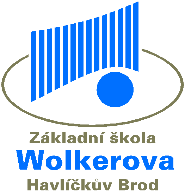 tel.569 431 340, e-mail: sekretariat@zswolkerova.cz  , www.zswolkerova.czodloučené pracoviště Mateřská škola Havlíčkův Brod, Na Svahu 3049KRITÉRIA PRO PŘIJÍMÁNÍ DĚTÍ K PŘEDŠKOLNÍMU VZDĚLÁVÁNÍ pro školní rok 2020/2021Ředitel příspěvkové organizace ZŠ a MŠ Havlíčkův Brod, Wolkerova 2941, stanovil následující kritéria, podle nichž bude postupovat při rozhodování na základě ustanovení § 165 odst. 2 písm. b) zákona č. 561/2004 Sb., o předškolním, základním, středním, vyšším odborném a jiném vzdělávání (školský zákon), ve znění pozdějších předpisů, o přijetí dítěte k předškolnímu vzdělávání v případě, kdy počet žádostí o přijetí k předškolnímu vzdělávání pro daný školní rok překročí počet volných míst v mateřské škole.K předškolnímu vzdělávání se přijímají:Děti, které k 31. 8. 2020 dosáhnou nejméně 3 let, s trvalým pobytem ve školském obvodu ZŠ a MŠ Havlíčkův Brod, Wolkerova 2941 - viz obecně závazná vyhláška města Havlíčkova Brodu                č. 3/2016, kterou se stanoví školské obvody spádových mateřských škol zřizovaných městem Havlíčkův Brod.Děti, které k 31. 8. 2020 dosáhnou nejméně 5 let, s trvalým pobytem mimo spádový obvod ZŠ a MŠ Havlíčkův Brod, Wolkerova 2941, pro které je předškolní vzdělávání povinné. Děti, které od 1. 9. 2020 do 31. 12. 2020 dosáhnou 3 let, s trvalým pobytem ve školském obvodu ZŠ a MŠ Havlíčkův Brod, Wolkerova 2941 - viz výše uvedená obecně závazná vyhláška města Havlíčkova Brodu č. 3/2016. Děti, které k 31. 8. 2020 dosáhnou nejméně 3 let, s trvalým pobytem mimo spádový obvod ZŠ a MŠ Havlíčkův Brod, Wolkerova 2941, které mají současně trvalý pobyt na území města Havlíčkova Brodu.Ostatní děti, které neodpovídají kritériím 1 až 4 .Děti budou přijímány postupně podle jednotlivých kritérií (nejdříve se přijímají děti dle kritéria 1, poté dle kritéria 2, atd.). V případě, že ředitel mateřské školy nebude moci v některém z kritérií přijmout všechny uchazeče splňující dané kritérium, budou při rozhodování uplatněna zvýhodňující podkritéria, a to v pořadí:věk dítěte - od nejstaršího po nejmladší sourozenec v mateřské školePokud však budou uchazeči splňovat i shodné podkritérium, bude použit losPoznámky:Cizinci - občané Evropské unie doloží potvrzení o přechodném pobytu. Ostatní cizinci povolení k dlouhodobému pobytu nebo vízum s délkou pobytu nad 90 dnů.V Havlíčkově Brodě 18. března 2020			                           Mgr. Miloš Fikar										    ředitel PO